REQUIREMENTThis form is to be utilized by prospective new users of Mentor IRB, The Christ Hospital’s web-based IRB management system. Prior to obtaining access to Mentor, all prospective new users including principal investigators, designated research coordinators, and other research staff must first be vetted by the IRB Office.  Requests must include the information/documentation noted below. Ch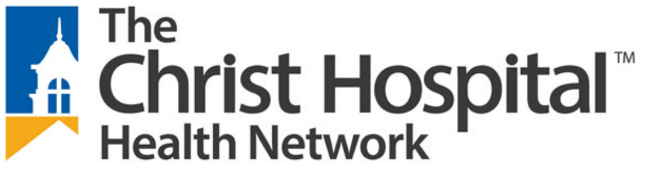 The Christ Hospital HRPPInstitutional Review Board ChSitero Mentor IRBNew User Request FormMENTOR IRB USER PROFILE INFORMATION MENTOR IRB USER PROFILE INFORMATION MENTOR IRB USER PROFILE INFORMATION NamePrimary E-mail Address (Address to/from which all communications and correspondence shall be exchanged through Mentor IRB regarding the study)Date of RequestEarned Degrees/Certifications  MD    DO    PhD    PharmD    RN    BSN    MSN   MPH MBA    MHA    BS    BA    CIP       Role on the Research Study  Principal Investigator  Sub-Investigator     Study Coordinator  Research StaffCurriculum Vitae/ResumeSigned, dated, and current within two years of signature   CV/Resume CITI TranscriptsHSR required for all researchGCP required for all studies involving investigational drugs and devices, and clinical trials HSR (Human Subjects Research)   GCP (Good Clinical Practice)Medical License (as applicable)Checking the box indicates licensing for MD, DO, Pharmacy, Nursing Medical License   N/ASUBMIT YOUR REQUEST SUBMIT YOUR REQUEST SUBMIT YOUR REQUEST Please send this request form and the required documentation to the IRB Office. After your request has been processed, you will receive confirmation at the e-mail address you’ve provided above. Turnaround time is generally 24 - 48 hours.Missing or incomplete information will delay approval of your request.     Please send this request form and the required documentation to the IRB Office. After your request has been processed, you will receive confirmation at the e-mail address you’ve provided above. Turnaround time is generally 24 - 48 hours.Missing or incomplete information will delay approval of your request.     